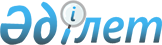 О внесении изменений в решение Приозерского городского маслихата от 29 декабря 2020 года № 43/444 "О городском бюджете на 2021 – 2023 годы"Решение Приозерского городского маслихата Карагандинской области от 25 февраля 2021 года № 2/21. Зарегистрировано Департаментом юстиции Карагандинской области 3 марта 2021 года № 6224
      В соответствии с Бюджетным кодексом Республики Казахстан от 4 декабря 2008 года, Законом Республики Казахстан от 23 января 2001 года "О местном государственном управлении и самоуправлении в Республике Казахстан", Приозерский городской маслихат РЕШИЛ:
      1. Внести в решение Приозерского городского маслихата от 29 декабря 2020 года № 43/444 "О городском бюджете на 2021-2023 годы" (зарегистрировано в Реестре государственной регистрации нормативных правовых актов за № 22028, в Эталонном контрольном банке нормативных правовых актов Республики Казахстан в электронном виде от 6 января 2021 года) следующие изменения:
      1) пункт 1 изложить в новой редакции:
      "1. Утвердить городской бюджет на 2021 - 2023 годы согласно приложениям 1, 2 и 3 соответственно, в том числе на 2021 год в следующих объемах:
      1) доходы – 3 083 446 тысяч тенге, в том числе:
      налоговые поступления – 362 997 тысяч тенге;
      неналоговые поступления – 18 672 тысяч тенге;
      поступления от продажи основного капитала – 8 597 тысяч тенге;
      поступления трансфертов – 2 693 180 тысяч тенге;
      2) затраты – 3 376 358 тысяч тенге;
      3) чистое бюджетное кредитование - 0 тысяч тенге, в том числе:
      бюджетные кредиты - 0 тысяч тенге;
      погашение бюджетных кредитов - 0 тысяч тенге;
      4) сальдо по операциям с финансовыми активами – 0 тысяч тенге, в том числе:
      приобретение финансовых активов - 0 тысяч тенге;
      поступления от продажи финансовых активов государства - 0 тысяч тенге;
      5) дефицит (профицит) бюджета – минус 292 912 тысяч тенге;
      6) финансирование дефицита (использование профицита) бюджета – 292 912 тысяч тенге, в том числе:
      поступление займов - 0 тысяч тенге;
      погашение займов - 0 тысяч тенге;
      используемые остатки бюджетных средств – 292 912 тысяч тенге.";
      2) приложения 1, 4 к указанному решению изложить в новой редакции согласно приложениям 1, 2 к настоящему решению.
      2. Настоящее решение вводится в действие с 1 января 2021 года и подлежит официальному опубликованию. Городской бюджет на 2021 год Перечень местных бюджетных программ развития на 2021 год, направляемых на реализацию инвестиционных проектов
					© 2012. РГП на ПХВ «Институт законодательства и правовой информации Республики Казахстан» Министерства юстиции Республики Казахстан
				
      Председатель сессии

Д. Дюсембаев

      Секретарь городского маслихата

Б. Сарсембеков
Приложение 1
к решению
Приозерского городского
маслихата
от 25 февраля 2021 года
№ 2/21Приложение 1 к решению
Приозерского городского
маслихата от 29 декабря 2020
года № 43/444
Категория
Категория
Категория
Категория
сумма (тысяч тенге)
Класс 
Класс 
Класс 
сумма (тысяч тенге)
Подкласс
Подкласс
сумма (тысяч тенге)
Наименование
сумма (тысяч тенге)
1
2
3
4
5
I. Доходы
3 083 446
1
Налоговые поступления
362 997
01
Подоходный налог
157 443
1
Корпоративный подоходный налог
9 384
2
Индивидуальный подоходный налог
148 059
03
Социальный налог
133 850
1
Социальный налог
133 850
04
Налоги на собственность
51 801
1
Налоги на имущество
19 066
3
Земельный налог
12 535
4
Налог на транспортные средства
20 200
05
Внутренние налоги на товары, работы и услуги
18 104
2
Акцизы
1 448
3
Поступления за использование природных и других ресурсов 
5 329
4
Сборы за ведение предпринимательской и профессиональной деятельности
9 604
5
Налог на игорный бизнес
1 723
08
Обязательные платежи, взимаемые за совершение юридически значимых действий и (или) выдачу документов уполномоченными на то государственными органами или должностными лицами
1 799
1
Государственная пошлина
1 799
2
Неналоговые поступления
18 672
01
Доходы от государственной собственности
18 233
1
Поступления части чистого дохода государственных предприятий
306
5
Доходы от аренды имущества, находящегося в государственной собственности
17 927
06
Прочие неналоговые поступления
439
1
Прочие неналоговые поступления
439
3
Поступления от продажи основного капитала
8 597
01
Продажа государственного имущества, закрепленного за государственными учреждениями
5 945
1
Продажа государственного имущества, закрепленного за государственными учреждениями
5 945
03
Продажа земли и нематериальных активов
2 652
1
Продажа земли
1 530
2
Продажа нематериальных активов
1 122
4
Поступления трансфертов
2 693 180
02
Трансферты из вышестоящих органов государственного управления
2 693 180
2
Трансферты из областного бюджета
2 693 180
Функциональная группа
Функциональная группа
Функциональная группа
Функциональная группа
Функциональная группа
Сумма (тысяч тенге) 
Функциональная подгруппа
Функциональная подгруппа
Функциональная подгруппа
Функциональная подгруппа
Сумма (тысяч тенге) 
Администратор бюджетных программ
Администратор бюджетных программ
Администратор бюджетных программ
Сумма (тысяч тенге) 
Программа
Программа
Сумма (тысяч тенге) 
Наименование
Сумма (тысяч тенге) 
1
2
3
4
5
6
II. Затраты
3 376 358
01
Государственные услуги общего характера
430 170
1
Представительные, исполнительные и другие органы, выполняющие общие функции государственного управления
188 143
112
Аппарат маслихата района (города областного значения)
36 773
001
Услуги по обеспечению деятельности маслихата района (города областного значения)
36 035
003
Капитальные расходы государственного органа
738
122
Аппарат акима района (города областного значения)
151 370
001
Услуги по обеспечению деятельности акима района (города областного значения)
148 253
003
Капитальные расходы государственного органа
3 117
2
Финансовая деятельность
4 463
459
Отдел экономики и финансов района (города областного значения)
4 463
003
Проведение оценки имущества в целях налогообложения
259
010
Приватизация, управление коммунальным имуществом, постприватизационная деятельность и регулирование споров, связанных с этим
4 204
9
Прочие государственные услуги общего характера
237 564
454
Отдел предпринимательства и сельского хозяйства района (города областного значения)
36 740
001
Услуги по реализации государственной политики на местном уровне в области развития предпринимательства и сельского хозяйства
36 147
007
Капитальные расходы государственного органа
593
459
Отдел экономики и финансов района (города областного значения)
47 552
001
Услуги по реализации государственной политики в области формирования и развития экономической политики, государственного планирования, исполнения бюджета и управления коммунальной собственностью района (города областного значения)
46 296
015
Капитальные расходы государственного органа
1 256
467
Отдел строительства района (города областного значения)
37 057
040
Развитие объектов государственных органов
37 057
486
Отдел земельных отношений, архитектуры и градостроительства района (города областного значения)
62 032
001
Услуги по реализации государственной политики в области регулирования земельных отношений, архитектуры и градостроительства на местном уровне
60 530
003
Капитальные расходы государственного органа
1 502
492
Отдел жилищно-коммунального хозяйства, пассажирского транспорта, автомобильных дорог и жилищной инспекции района (города областного значения)
54 183
001
Услуги по реализации государственной политики на местном уровне в области жилищно-коммунального хозяйства, пассажирского транспорта, автомобильных дорог и жилищной инспекции
51 413
013
Капитальные расходы государственного органа
2 770
02
Оборона
4 395
1
Военные нужды
2 487
122
Аппарат акима района (города областного значения)
2 487
005
Мероприятия в рамках исполнения всеобщей воинской обязанности
2 487
2
Организация работы по чрезвычайным ситуациям
1 908
122
Аппарат акима района (города областного значения)
1 908
006
Предупреждение и ликвидация чрезвычайных ситуаций масштаба района (города областного значения)
1 908
03
Общественный порядок, безопасность, правовая, судебная, уголовно-исполнительная деятельность
481
6
Уголовно-исполнительная система
481
451
Отдел занятости и социальных программ района (города областного значения)
481
039
Организация и осуществление социальной адаптации и реабилитации лиц, отбывших уголовные наказания
481
 06
Социальная помощь и социальное обеспечение
282 572
1
Социальное обеспечение
67 634
451
Отдел занятости и социальных программ района (города областного значения)
67 634
005
Государственная адресная социальная помощь
67 634
2
Социальная помощь
166 953
451
Отдел занятости и социальных программ района (города областного значения)
166 953
002
Программа занятости
109 834
006
Оказание жилищной помощи 
1 440
007
Социальная помощь отдельным категориям нуждающихся граждан по решениям местных представительных органов
21 310
010
Материальное обеспечение детей-инвалидов, воспитывающихся и обучающихся на дому
105
014
Оказание социальной помощи нуждающимся гражданам на дому
4 717
017
Обеспечение нуждающихся инвалидов обязательными гигиеническими средствами и предоставление услуг специалистами жестового языка, индивидуальными помощниками в соответствии с индивидуальной программой реабилитации инвалида
5 657
023
Обеспечение деятельности центров занятости населения
23 890
9
Прочие услуги в области социальной помощи и социального обеспечения
47 985
451
Отдел занятости и социальных программ района (города областного значения)
47 985
001
Услуги по реализации государственной политики на местном уровне в области обеспечения занятости и реализации социальных программ для населения
38 816
011
Оплата услуг по зачислению, выплате и доставке пособий и других социальных выплат
400
021
Капитальные расходы государственного органа
2 819
050
Обеспечение прав и улучшение качества жизни инвалидов в Республике Казахстан 
2 983
054
Размещение государственного социального заказа в неправительственных организациях
2 835
067
Капитальные расходы подведомственных государственных учреждений и организаций
132
07
Жилищно-коммунальное хозяйство
928 929
1
Жилищное хозяйство
372 472
467
Отдел строительства района (города областного значения)
305 302
003
Проектирование и (или) строительство, реконструкция жилья коммунального жилищного фонда
240 416
004
Проектирование, развитие и (или) обустройство инженерно-коммуникационной инфраструктуры
64 886
492
Отдел жилищно-коммунального хозяйства, пассажирского транспорта, автомобильных дорог и жилищной инспекции района (города областного значения)
67 170
003
Организация сохранения государственного жилищного фонда
67 170
2
Коммунальное хозяйство
377 124
492
Отдел жилищно-коммунального хозяйства, пассажирского транспорта, автомобильных дорог и жилищной инспекции района (города областного значения)
377 124
011
Обеспечение бесперебойного теплоснабжения малых городов
225 326
012
Функционирование системы водоснабжения и водоотведения
151 598
029
Развитие системы водоснабжения и водоотведения
200
3
Благоустройство населенных пунктов
179 333
492
Отдел жилищно-коммунального хозяйства, пассажирского транспорта, автомобильных дорог и жилищной инспекции района (города областного значения)
179 333
015
Освещение улиц в населенных пунктах
30 802
016
Обеспечение санитарии населенных пунктов
9 923
018
Благоустройство и озеленение населенных пунктов
138 608
08
Культура, спорт, туризм и информационное пространство
173 393
1
Деятельность в области культуры
8 797
467
Отдел строительства района (города областного значения)
800
011
Развитие объектов культуры
800
478
Отдел внутренней политики, культуры и развития языков района (города областного значения)
7 997
009
Поддержка культурно-досуговой работы
7 997
2
Спорт
37 958
465
Отдел физической культуры и спорта района (города областного значения)
37 958
001
Услуги по реализации государственной политики на местном уровне в сфере физической культуры и спорта
29 771
005
Развитие массового спорта и национальных видов спорта 
2 307
006
Проведение спортивных соревнований на районном (города областного значения) уровне
600
007
Подготовка и участие членов сборных команд района (города областного значения) по различным видам спорта на областных спортивных соревнованиях
5 280
3
Информационное пространство
41 728
478
Отдел внутренней политики, культуры и развития языков района (города областного значения)
41 728
005
Услуги по проведению государственной информационной политики
7 831
007
Функционирование районных (городских) библиотек
29 201
008
Развитие государственного языка и других языков народа Казахстана
4 696
9
Прочие услуги по организации культуры, спорта, туризма и информационного пространства
84 910
478
Отдел внутренней политики, культуры и развития языков района (города областного значения)
84 910
001
Услуги по реализации государственной политики на местном уровне в области информации, укрепления государственности и формирования социального оптимизма граждан, развития языков и культуры
44 660
003
Капитальные расходы государственного органа
6 647
004
Реализация мероприятий в сфере молодежной политики
31 398
032
Капитальные расходы подведомственных государственных учреждений и организаций
2 205
11
Промышленность, архитектурная, градостроительная и строительная деятельность
23 995
2
Архитектурная, градостроительная и строительная деятельность
23 995
467
Отдел строительства района (города областного значения)
23 995
001
Услуги по реализации государственной политики на местном уровне в области строительства
23 636
017
Капитальные расходы государственного органа
359
12
Транспорт и коммуникации
21 251
1
Автомобильный транспорт
14 887
492
Отдел жилищно-коммунального хозяйства, пассажирского транспорта, автомобильных дорог и жилищной инспекции района (города областного значения)
14 887
023
Обеспечение функционирования автомобильных дорог
14 887
9
Прочие услуги в сфере транспорта и коммуникаций
6 364
492
Отдел жилищно-коммунального хозяйства, пассажирского транспорта, автомобильных дорог и жилищной инспекции района (города областного значения)
6 364
037
Субсидирование пассажирских перевозок по социально значимым городским (сельским), пригородным и внутрирайонным сообщениям
6 364
13
Прочие
7 805
9
Прочие
7 805
459
Отдел экономики и финансов района (города областного значения)
7 805
012
Резерв местного исполнительного органа района (города областного значения)
7 805
14
Обслуживание долга
40 819
1
Обслуживание долга
40 819
459
Отдел экономики и финансов района (города областного значения)
40 819
021
Обслуживание долга местных исполнительных органов по выплате вознаграждений и иных платежей по займам из областного бюджета
40 819
15
Трансферты
1 462 548
1
Трансферты
1 462 548
459
Отдел экономики и финансов района (города областного значения)
1 462 548
006
Возврат неиспользованных (недоиспользованных) целевых трансфертов
213 692
024
Целевые текущие трансферты из нижестоящего бюджета на компенсацию потерь вышестоящего бюджета в связи с изменением законодательства
1 248 856
Категория
Категория
Категория
Категория
Сумма (тысяч тенге)
Класс
Класс
Класс
Сумма (тысяч тенге)
Подкласс
Подкласс
Сумма (тысяч тенге)
Наименование
Сумма (тысяч тенге)
1
2
3
4
5
Погашение бюджетных кредитов
0
Функциональная группа
Функциональная группа
Функциональная группа
Функциональная группа
Функциональная группа
Сумма (тысяч тенге)
Функциональная подгруппа
Функциональная подгруппа
Функциональная подгруппа
Функциональная подгруппа
Сумма (тысяч тенге)
Администратор бюджетных программ
Администратор бюджетных программ
Администратор бюджетных программ
Сумма (тысяч тенге)
Программа
Программа
Сумма (тысяч тенге)
Наименование
Сумма (тысяч тенге)
1
2
3
4
5
6
IV. Сальдо по операциям с финансовыми активами
0
Приобретение финансовых активов
0
Категория
Категория
Категория
Категория
Сумма (тысяч тенге)
Класс
Класс
Класс
Сумма (тысяч тенге)
Подкласс
Подкласс
Сумма (тысяч тенге)
Наименование
Сумма (тысяч тенге)
1
2
3
4
5
6
Поступление от продажи финансовых активов государства
0
01
Поступления от продажи финансовых активов государства
0
1
Поступления от продажи финансовых активов внутри страны
0
Наименование
Сумма (тысяч тенге)
1
2
V. Дефицит (профицит) бюджета
-292 912
VI. Финансирование дефицита (использование профицита) бюджета
292 912Приложение 2
к решению
Приозерского городского
маслихата
от 25 февраля 2021 года
№ 2/21Приложение 4 к решению
Приозерского городского маслихата
от 29 декабря 2020 года № 43/444
Функциональная группа
Функциональная группа
Функциональная группа
Функциональная группа
Функциональная группа
Сумма (тысяч тенге)
Функциональная подгруппа
Функциональная подгруппа
Функциональная подгруппа
Функциональная подгруппа
Сумма (тысяч тенге)
Администратор бюджетных программ
Администратор бюджетных программ
Администратор бюджетных программ
Сумма (тысяч тенге)
Программа
Программа
Сумма (тысяч тенге)
Наименование
Сумма (тысяч тенге)
1
2
3
4
5
6
Инвестиционные проекты:
141 241
01
Государственные услуги общего характера
37 057
9
Прочие государственные услуги общего характера
37 057
467
Отдел строительства района (города областного значения)
37 057
040
Развитие объектов государственных органов
37 057
07
Жилищно-коммунальное хозяйство
103 384
1
Жилищное хозяйство
103 384
467
Отдел строительства района (города областного значения)
103 384
003
Проектирование и (или) строительство, реконструкция жилья коммунального жилищного фонда
99 330
004
Проектирование, развитие и (или) обустройство инженерно-коммуникационной инфраструктуры
4 054
08
Культура, спорт, туризм и информационное пространство
800
1
Деятельность в области культуры
800
467
Отдел строительства района (города областного значения)
800
011
Развитие объектов культуры
800